Finding features of a diary entryRead the following entry from Little Red Riding Hood’s diary (she said it’s ok). Use different colours to highlight examples of the different features in the text.21st FebruaryDearest Diary,Oh, my goodness! I’ve never been so frightened in all of my life! Yesterday, I was actually eaten by a wolf – that’s right, eaten – and I lived to tell the tale and write it down for you my dearest Diary. Can you believe it though?
It all started when my Mam sent me on yet another one of her errands. Don’t get me wrong, I do love to visit Granny, but is it really necessary to take baskets of foods all of the time? There’s so much food it would feed the full village for a week! And I do wish my Mam would go on and on at me: “Keep to the path, no dilly-dallying and no talking to strangers. Do you hear me?” Nag, nag, nag!
Anyway, off I skipped in the beautiful sunshine, down the path to the lane and through the forest, waving to the old woodcutter as I went. It was such a lovely day; the birds were chirping in the trees. Then I heard a voice coming from the shadows.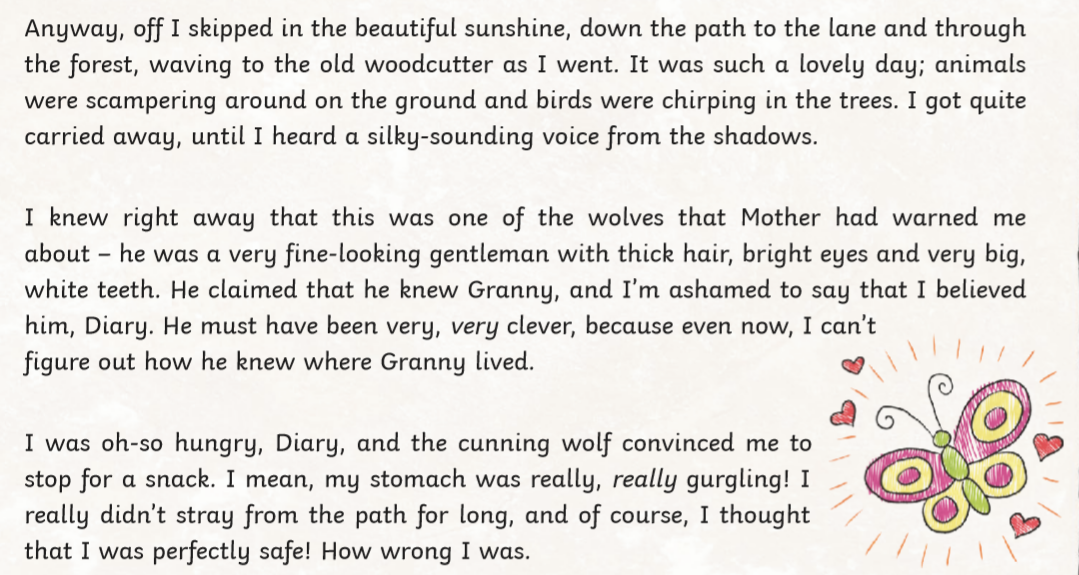 I knew straight away that it was one of the wolves which Mam had warned me about. He was very fine looking and said he knew Granny and I’m ashamed to say Diary that I believed him!Written in first personUses informal and chatty language (like talking to a friend)Describing her thoughts and feelingsInverted commas for direct speechAdverbials of timeAddresses the diary directly